Publicado en Barcelona el 30/04/2024 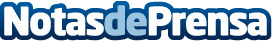 Mayor oferta de servicios ferroviarios y más intermodalidad, entre las medidas más urgentes para una movilidad más limpia en EspañaViaja en Verde ha analizado las fortalezas y debilidades de la oferta de movilidad sostenible española con el objetivo de dar a conocer a actores y decisores políticos posibles medidas de éxitoDatos de contacto:Diego Pascual VeamonteRelación con medios639321716Nota de prensa publicada en: https://www.notasdeprensa.es/mayor-oferta-de-servicios-ferroviarios-y-mas Categorias: Nacional Sociedad Sostenibilidad Urbanismo Movilidad y Transporte Industria Otras Industrias http://www.notasdeprensa.es